           Beth - Wood Baseball League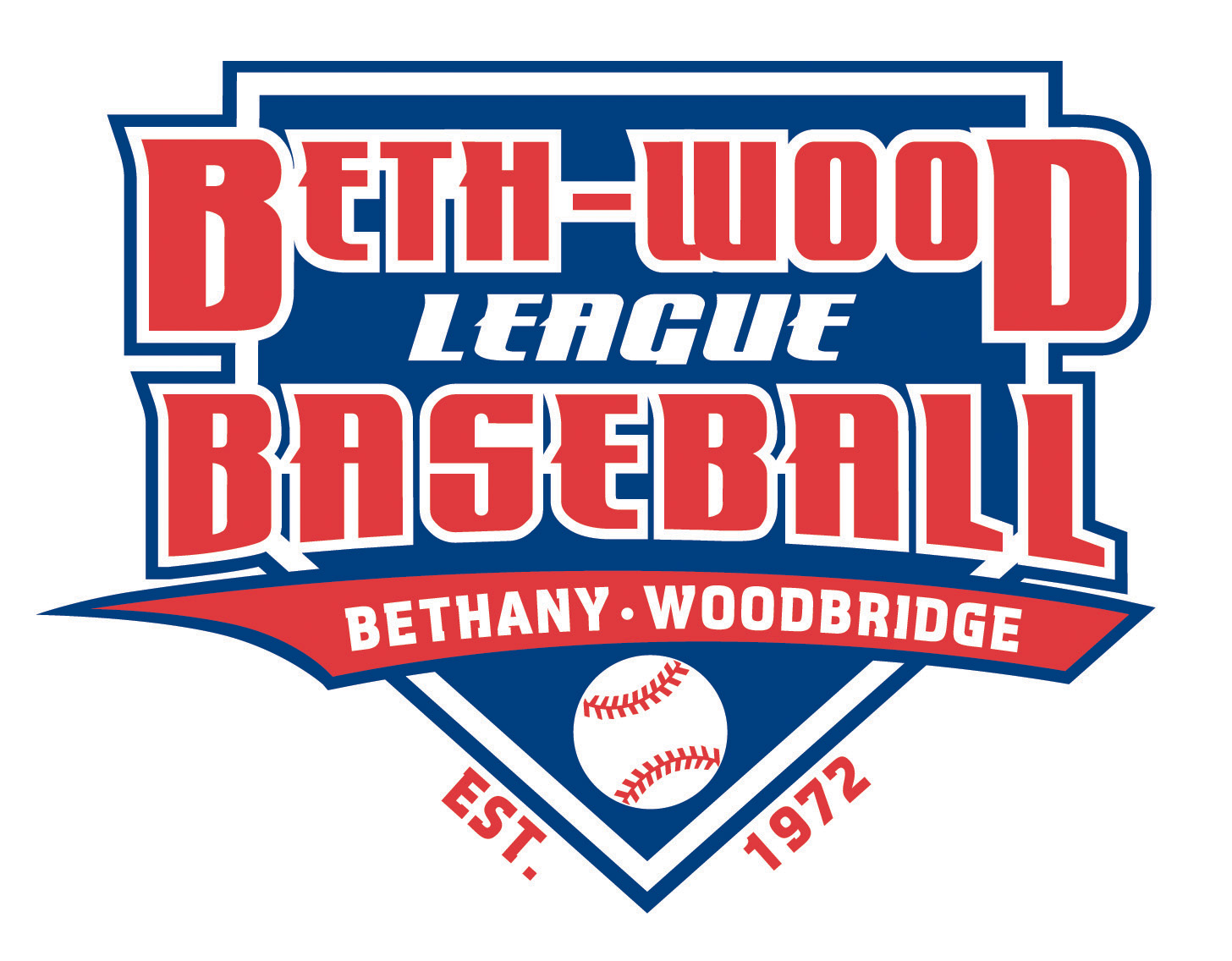 BETH – WOOD BASEBALL LEAGUE 2020 PLAYERS CLINIC     Beth - Wood Rookies, Minors & Majors :Head Baseball Coach Sal Coppola and his staff of the State Champion Amity HS Spartans will once again be hosting their annual Players Clinic for our Players ages 7 - 12 (Rookies - Majors) on Tuesday evening, March 3RD, at Amity HS at the following times :Players (ages 7 - 9) has their Clinic from 6:00 - 7:00 PM :  If you are interested in attending, please contact Rookies Commissioner Kane D’Amico at kanedamico@gmail.com to reserve your spotPlayers (ages 10 - 12) has their Clinic from 7:30 - 9:00 PM :  If you are interested in attending, please contact Minors Commissioner Mark Grogan at mgrogan@gmail.com This always has been a great Clinic that Coach Sal puts on every year for our children, as they will learn from one of the best High School Coaches in the State - you don’t want to miss it, so please contact either Kane and / or Mark ASAP to reserve a spot for your children.  Hope to see you all there !!  Beth - Wood Baseball Board     {bethwoodbaseball@gmail.com}          